31 января  2023 года социальным педагогом Бейсекеевой З.Р. и школьным инспектором ГЮП ОП г.Юалхаш Кобелдесовой С.Т. с учащимися 5-6 классов проведена профилактическая беседа «Мы в ответе за свои поступки».Цель беседы: способствовать воспитанию законопослушного гражданина. воспитывать у учащихся чувства ответственности за свои поступки;осознание необходимости и обязательного соблюдения законов; сформировать у воспитанников основные понятия проступок, правонарушение, преступление;  развивать умения анализировать поступки других, выражать свои взгляды;  воспитывать толерантное отношение к другим людям.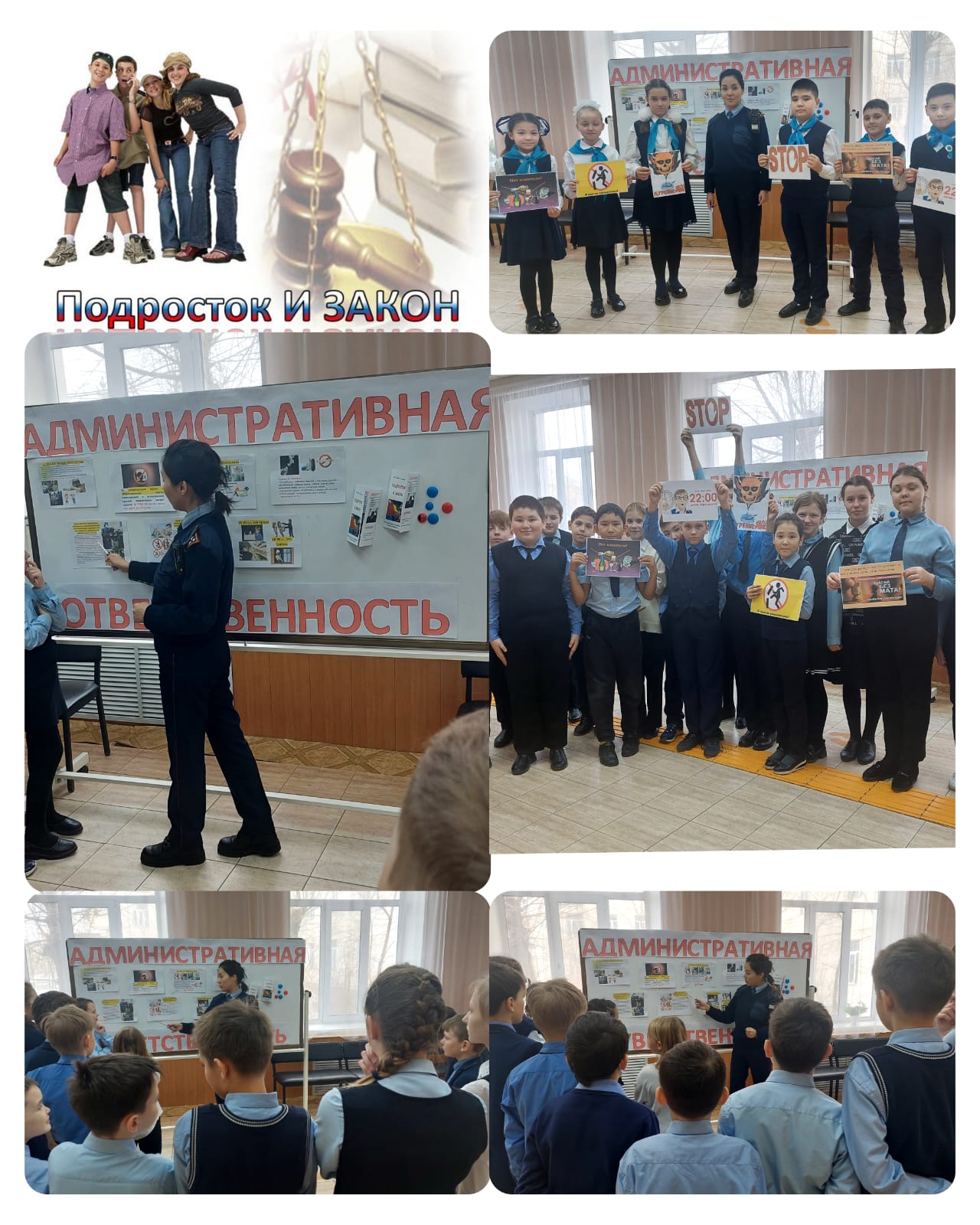 